Návod na elektrický pohon pre ručný mlynček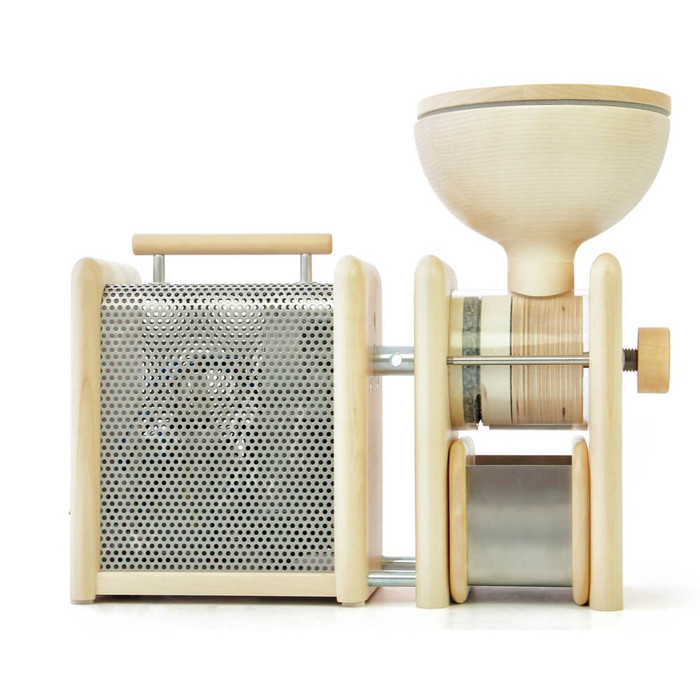 MontážPoložte elektrický pohon na pracovnú dosku a plastový krúžok nasuňte na hriadeľ motora.Pripojte zariadenie do zásuvky.Umiestnite elektrický pohon do dokovacej polohy s otvorom so závitom priamo do závitovej skrutky pohonu ručného mlynčeka.V tejto polohe kovové skrutky pripevnené k elektrickému pohonu mierne vyčnievajú do otvorov na spodnom konci ručného mlynčeka.Teraz zapnite elektrický pohon a ručný mlynček posuňte v dolnej oblasti smerom k motoru, kým nebude závit úplne zaskrutkovaný.DemontážPred demontážou vytiahnite zástrčku zo zásuvky.Odskrutkujte dve imbusové skrutky pomocou imbusového kľúča a odstráňte prednú časť mlynčeka so statorovým kameňom.Teraz vložte dodanú kovovú tyč do hriadeľa pohonu ručného mlynčeka, podržte ju a otočte mlecím kameňom proti smeru hodinových ručičiek.